Centrul Internațional pentru EducațieSediul social: Targu-Jiu, Str. 16 Februarie, nr.8, bl. 8, ap.2, Judeţul GorjCod fiscal: 26491610Telefon: 0770 840 888E-mail: internationaleducenter.org@gmail.comWeb: www.internationaleducenter.orgAnexa III - Tipizat resursă educaționalăCYBERbullying-ul în școală – Resursă EducaționalăCategorie: Resurse EducationaleTitlul activității: Prietenii de nădejdeObiective: –  Înțelegerea exemplelor de bullying/cyberbullying din perspectiva celor 3 roluri implicate (victimă, agresor, martor);Prezentarea acestora în cadrul unui schimb de idei între elevi/Comunicarea și întrajutorarea elevilor prin activități desfășurate în echipe.Nivel: primarMateriale didactice: laptop, carton, hârtie glasată, lipici, foarfecă, carioci, creioane colorateDesfășurarea activității:  - vizionarea unor filmulețe https://oradenet.salvaticopiii.ro/block-agresivitatii  - discuții despre emoțiile și comportamentele pe care le au în legătură cu anumite situații întâlnite pe Internet;- discuții de prezentare a ideilor și a soluțiilor de ajutor, din perspectiva victimei, a martorilor și a agresorului;- realizarea unor fluturași care să conțină reguli de comportament în mediul digital/ internet; drepturi și îndatoriri;Elevii pot să discute despre modul de realizare, despre importanța acestor lăcașuri de cult.Astfel, ei se pot împrieteni, fie cu elevii din alte clase din localitate, fie cu elevii din alte localități.Evaluarea activității: turul galeriei, expoziție, afișSfaturi pentru profesori/facilitatori: Să ajute copiii să aleagă un priten de nădejde cu care ei discuta cu drag.Publicat de: POPA CONSTANTINA ARABELANume și Prenume: POPA CONSTANTINA ARABELA Denumirea instituției, Clasa, Grupa: ȘCOALA GIMNAZIALĂ SÂNTANA, CLASA A III-A 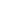 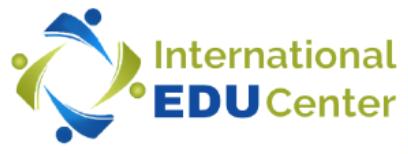 